Персональный состав педагогических работников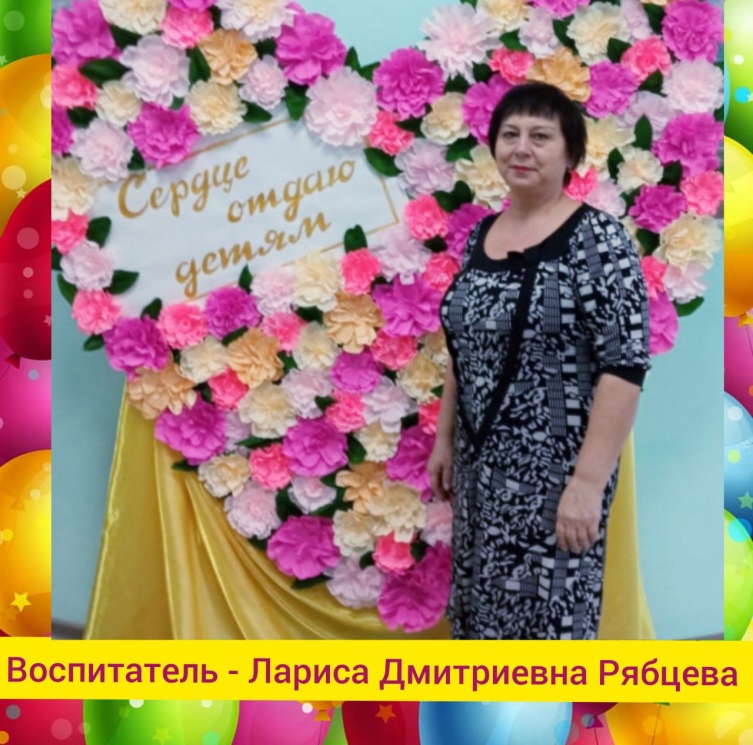 Дата рождения: 09.03.1966 г. Закончила: Туапсинское педучилище,  г. Туапсе, 1986 год.Образование: среднее профессиональное                   Квалификация: «Воспитателя  детского сада»                            Специальность: «Дошкольное воспитание»Педагогический стаж: 34 года.Курсовая подготовка: курсы 2023г. «Процедуры инструментарий мониторинга качества дошкольного образования Краснодарского края»Категория: соответствие занимаемой должности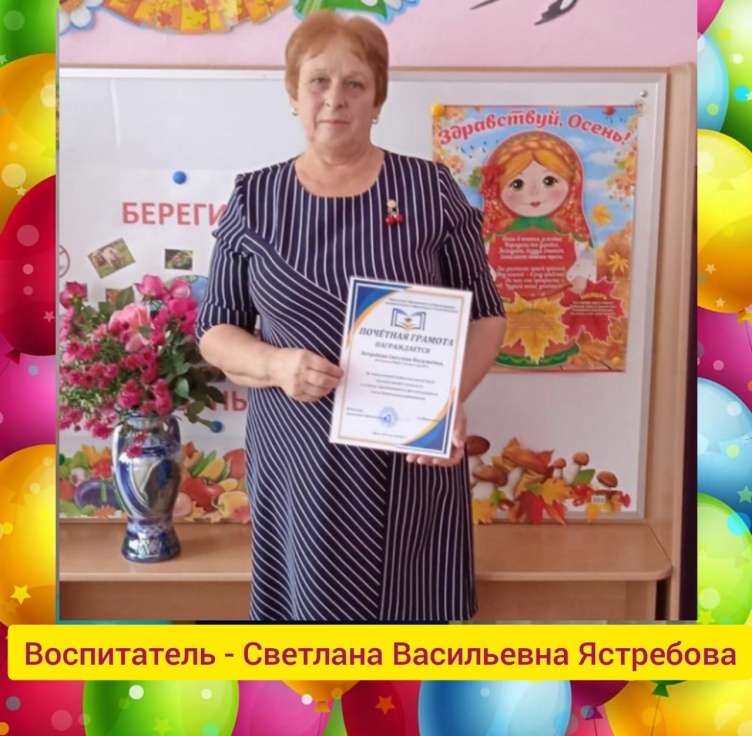 Дата рождения: 18.07.1963 г.Закончила: Краснодарское педагогическое училище №1,1982г.Образование: среднее профессиональноеКвалификация: «Воспитателя  детского сада»Специальность: «Воспитатель детского сада»Педагогический стаж: 40 лет.Курсовая подготовка: курсы курсы 2023г. «Процедуры инструментарий мониторинга качества дошкольного образования Краснодарского края»Категория: соответствие занимаемой должности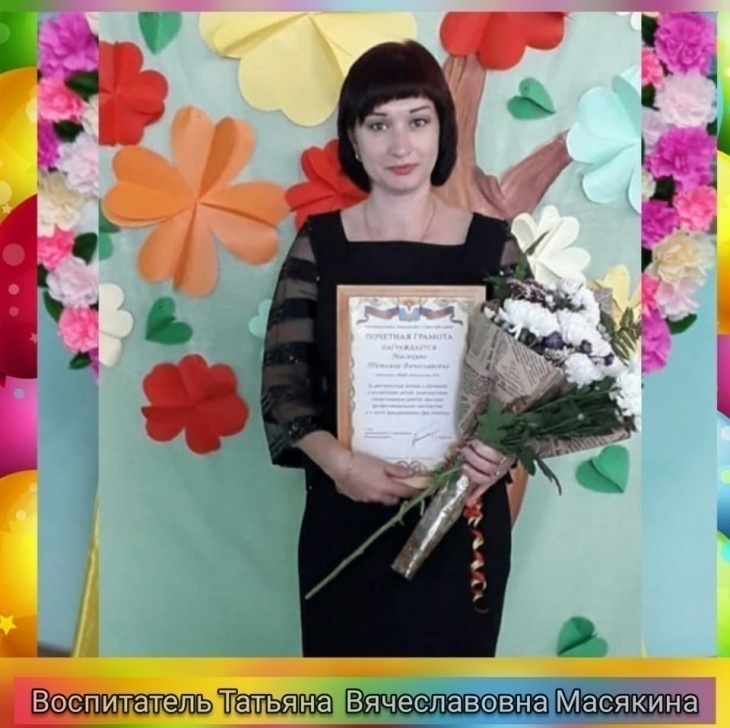 Дата рождения: 18.05.1981г.Закончила: Невинномысский региональный государственный институт, 2001г.Образование: среднее профессиональноеКвалификация:«учитель начальных классов»Специальность: «преподавание в начальных классах»Профессиональная переподготовка: 2016г                                               Квалификация: «Педагогика и методика дошкольного образования»Педагогический стаж: 20 лет.Курсовая подготовка:  2021 г.«Современные методики и технологии преподавания модулей казачьего образования»;курсы 2022 «Дошкольное образование: Личностное  развитие в условиях реализации ФГОС ДО»Категория: соответствие занимаемой должности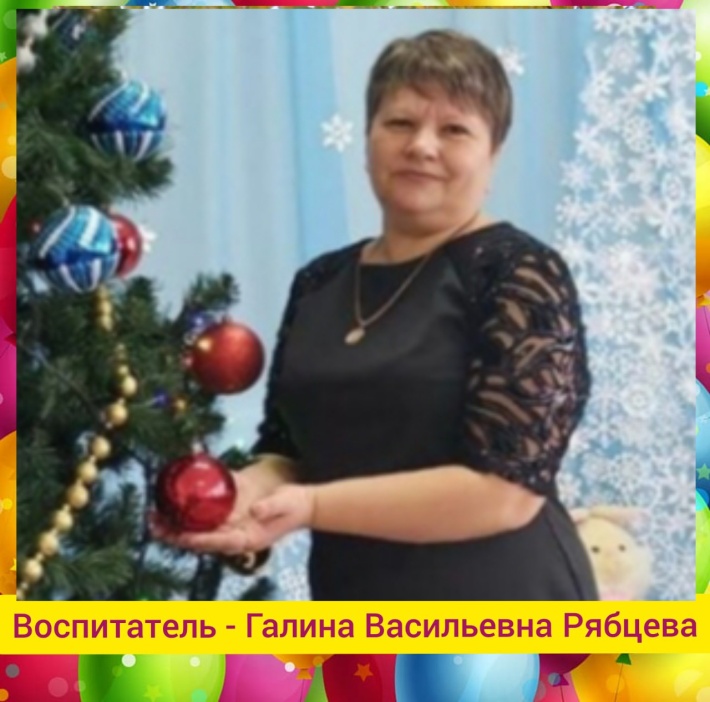 Дата рождения:   24.04.1974 г.Закончила: ГОУ высшего профессионального образования «Московский государственный открытый педагогический университет имени М.А. Шолохова», 2006г.Образование: высшееКвалификация:«организатор –методист дошкольного образования»Специальность: «Педагогика и методика дошкольного образования»Педагогический стаж: 20 лет.Курсовая подготовка: курсы 2022 «Дошкольное образование: Личностное  развитие в условиях реализации ФГОС ДО»Категория: соответствие занимаемой должности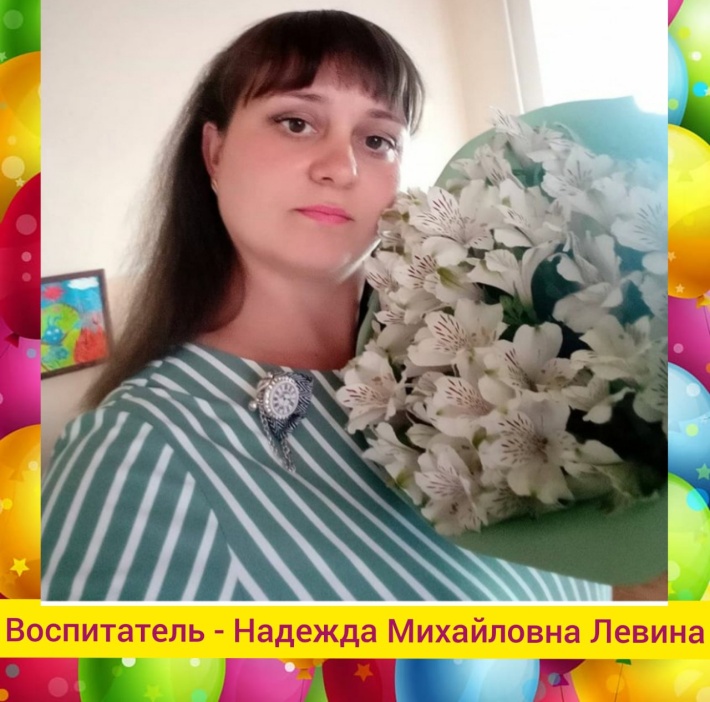 Дата рождения: 14.11.1987 г. Закончила: ГОУ ВПО Ставропольский государственный педагогический институт 2009г., Образование: среднее профессиональное       Квалификация: «Воспитатель детей дошкольного возраста»               Специальность: « Дошкольное образование»                                        Педагогический стаж: 16лет.Курсовая подготовка:2021 г.«Современные методики и технологии преподавания модулей казачьего образования»;курсы 2023г. «Процедуры инструментарий мониторинга качества дошкольного образования Краснодарского края»Категория: соответствие занимаемой должности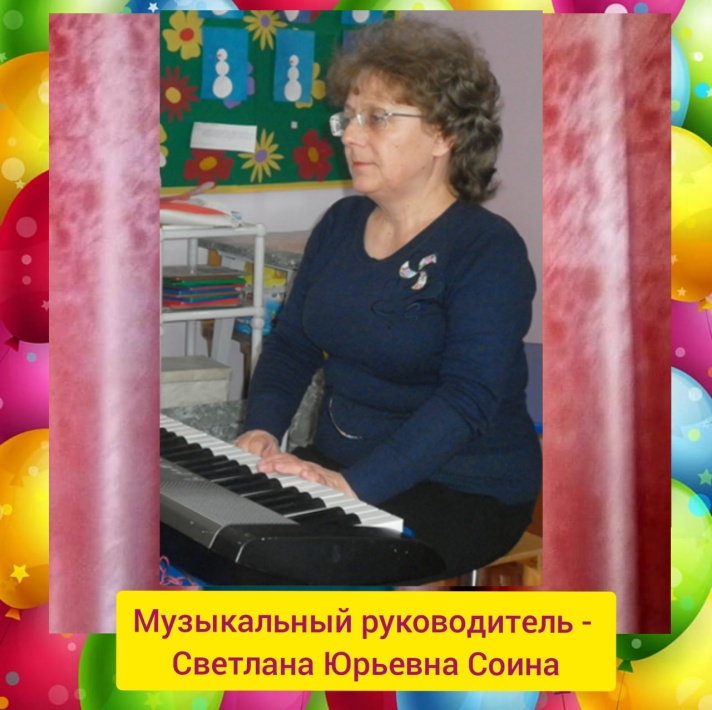 Дата рождения: 28.03.1966 г.Закончила: Чечено-Ингушское  республиканское училище ,1987г.Образование: среднее профессиональное                   Квалификация: «Учитель музыки»Специальность: « Хоровое дирижирование»Педагогический стаж: 31 лет.Курсовая подготовка: курсы 2020 год. «Музыкальный руководитель ДОУ в условиях реализации ФГОС»Категория: соответствие занимаемой должности